    桃園市進出口商業同業公會 函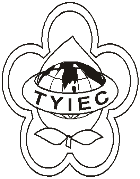          Taoyuan Importers & Exporters Chamber of Commerce桃園市桃園區春日路1235之2號3F           TEL:886-3-316-4346   886-3-325-3781   FAX:886-3-355-9651ie325@ms19.hinet.net     www.taoyuanproduct.org受 文 者: 各相關會員 發文日期：中華民國110年3月22日發文字號：桃貿豐字第110090號附    件：隨文主   旨：財團法人金屬工業研究發展中心承接衛生福利部食品藥物管理署110年度「落實醫療器材管理法推展及研析其相關管理規範計畫」，將於4月6日下午1時00分辦理醫療器材管理法相關配套措施說明會，說明「第ㄧ等級醫療器材登錄制度」、「特定醫療器材專案核准製造及輸入辦法」、「查驗登記相關注意事項」、「委託製造申報制度說明」及「醫療器材商登記制度及配套措施說明」等五項議題，會議議程及交通資訊如附件，敬邀請醫療器材商相關會員業者參與，請查照。說   明：      一、依據財團法人金屬工業研究發展中心110年3月18日金醫字第1101000952A號函辦理。      二、考量防疫需求，會議採實體及線上並行方式辦理，實體會議假集思交通部國際會議中心集會堂辦理，擬請各會員至多派一人出席，名額為150人，額滿後將逕予安排參加線上會議；各所屬業者會員限制參加線上會議，為確保線上會議連線品質，各會員限制報名1人。      三、實體說明會訂於110年4月6日(星期二)下午1時至5時假集思交通部國際會議中心集會堂(台北市中正區杭州南路一段24號5樓)辦理，並同步辦理線上說明會。      四、報名截止為110年3月30日下午2時，請進入下方線上報名連結填列相關資訊，完成報名者，將再以電子郵件通知之實體說明會現場座位報到序號及線上說明會相關資訊。額滿為止，額滿時將關閉報名連結。報名連結網址:https://forms.gle/6Zd781oFdxm9urrF8      五、配合政府防疫措施，參與實體說明會者，請全程配戴口罩。      六、檢附會議議程及交通資訊一式。 理事長  簡 文 豐